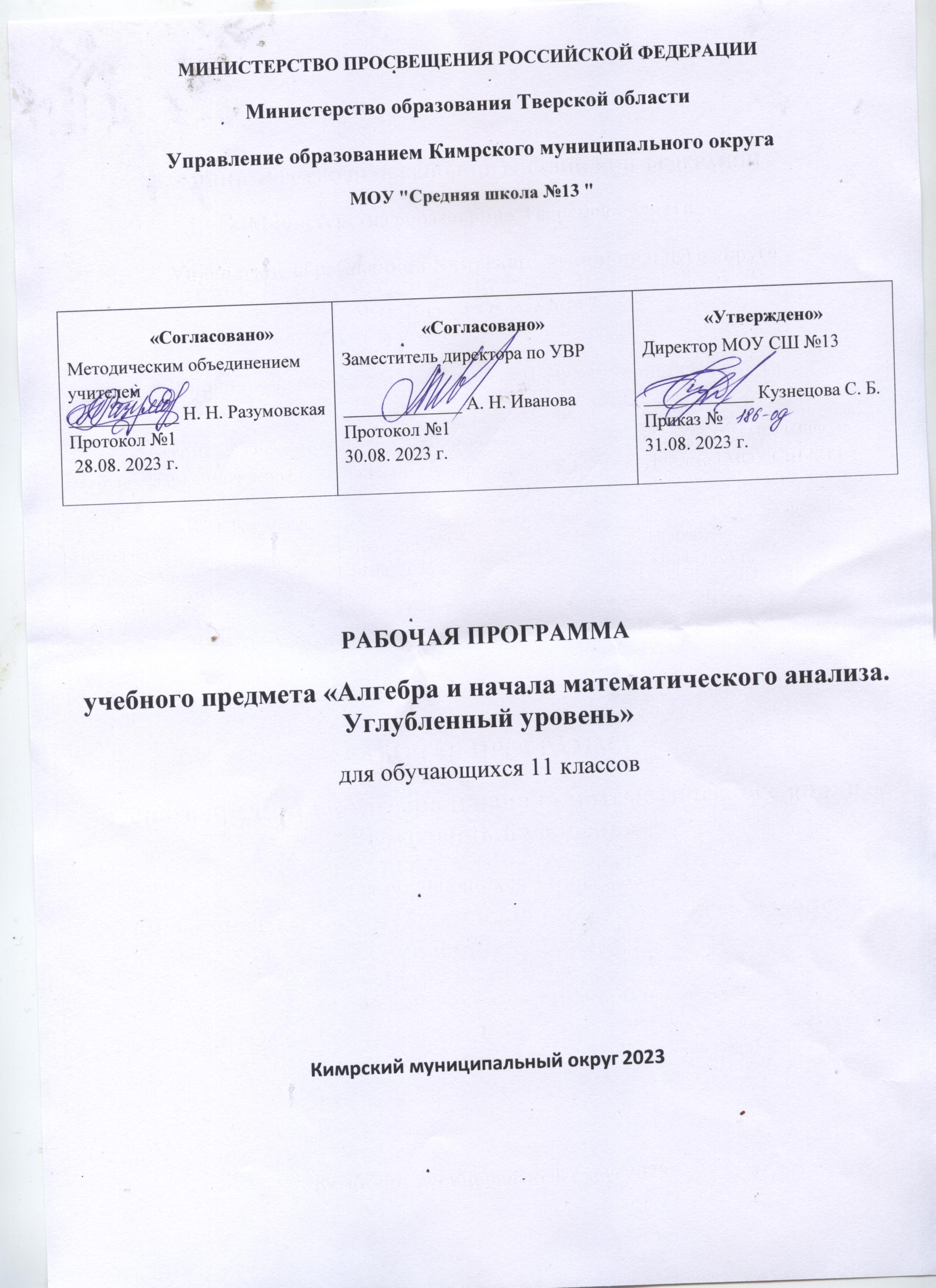 ПОЯСНИТЕЛЬНАЯ ЗАПИСКАЦели изучения учебного курсаКурс «Алгебра и начала математического анализа» является одним из наиболее значимых в программе старшей школы, поскольку, с одной стороны, он обеспечивает инструментальную базу для изучения всех естественнонаучных курсов, а с другой стороны, формирует логическое и абстрактное мышление учащихся на уровне, необходимом для освоения информатики, обществознания, истории, словесности и других дисциплин.  В рамках данного курса учащиеся овладевают универсальным языком современной науки, которая формулирует свои достижения в математической форме. Курс алгебры и начал математического анализа закладывает основу для успешного овладения законами физики, химии, биологии, понимания основных тенденций развития экономики и общественной жизни, позволяет ориентироваться в современных цифровых и компьютерных технологиях, уверенно использовать их для дальнейшего образования и в повседневной жизни. В тоже время овладение абстрактными и логически строгими конструкциями алгебры и математического анализа развивает умение находить закономерности, обосновывать истинность, доказывать утверждения с помощью индукции и рассуждать дедуктивно, использовать обобщение и конкретизацию, абстрагирование и аналогию, формирует креативное и критическое мышление.  В ходе изучения курса «Алгебра и начала математического анализа» учащиеся получают новый опыт решения прикладных задач, самостоятельного построения математических моделей реальных ситуаций, интерпретации полученных решений, знакомятся с примерами математических закономерностей в природе, науке и искусстве, с выдающимися математическими открытиями и их авторами. Курс обладает значительным воспитательным потенциалом, который реализуется как через учебный материал, способствующий формированию научного мировоззрения, так и через специфику учебной деятельности, требующей продолжительной концентрации внимания, самостоятельности, аккуратности и ответственности за полученный результат. В основе методики обучения алгебре и началам математического анализа лежит деятельностный принцип обучения.В структуре курса «Алгебра и начала математического анализа» можно выделить следующие содержательно-методические линии: «Числа и вычисления», «Функции и графики», «Уравнения и неравенства», «Начала математического анализа», «Множества и логика». Все основные содержательно-методические линии изучаются на протяжении двух лет обучения в старшей школе, естественно дополняя друг друга и постепенно насыщаясь новыми темами и разделами. Можно с уверенностью сказать, что данный курс является интегративным, поскольку объединяет в себе содержание нескольких математических дисциплин, таких как алгебра, тригонометрия, математический анализ, теория множеств, математическая логика и др. По мере того, как учащиеся овладевают всё более широким математическим аппаратом, у них последовательно формируется и совершенствуется умение строить математическую модель реальной ситуации, применять знания, полученные при изучении курса, для решения самостоятельно сформулированной математической задачи, а затем интерпретировать свой ответ.Содержательно-методическая линия «Числа и вычисления» завершает формирование навыков использования действительных чисел, которое было начато в основной школе. В старшей школе особое внимание уделяется формированию навыков рациональных вычислений, включающих в себя использование различных форм записи числа, умение делать прикидку, выполнять приближённые вычисления, оценивать числовые выражения, работать с математическими константами. Знакомые учащимся множества натуральных, целых, рациональных и действительных чисел дополняются множеством комплексных чисел. В каждом из этих множеств рассматриваются свойственные ему специфические задачи и операции: деление нацело, оперирование остатками на множестве целых чисел; особые свойства рациональных и иррациональных чисел; арифметические операции, а также извлечение корня натуральной степени на множестве комплексных чисел. Благодаря последовательному расширению круга используемых чисел и знакомству с возможностями их применения для решения различных задач формируется представление о единстве математики как науки и её роли в построении моделей реального мира; широко используются обобщение и конкретизация.Линия «Уравнения и неравенства» реализуется на протяжении всего обучения в старшей школе, поскольку в каждом разделе Программы предусмотрено решение соответствующих задач. В результате учащиеся овладевают различными методами решения рациональных, иррациональных, показательных, логарифмических и тригонометрических уравнений, неравенств и систем, а также задач, содержащих параметры. Полученные умения широко используются при исследовании функций с помощью производной, при решении прикладных задач и задач на нахождение наибольших и наименьших значений функции. Данная содержательная линия включает в себя также формирование умений выполнять расчёты по формулам, преобразования рациональных, иррациональных и тригонометрических выражений, а также выражений, содержащих степени и логарифмы. Благодаря изучению алгебраического материала происходит дальнейшее развитие алгоритмического и абстрактного мышления учащихся, формируются навыки дедуктивных рассуждений, работы с символьными формами, представления закономерностей и зависимостей в виде равенств и неравенств. Алгебра предлагает эффективные инструменты для решения практических и естественнонаучных задач, наглядно демонстрирует свои возможности как языка науки.Содержательно-методическая линия «Функции и графики» тесно переплетается с другими линиями курса, поскольку в каком-то смысле задаёт последовательность изучения материала. Изучение степенной, показательной, логарифмической и тригонометрических функций, их свойств и графиков, использование функций для решения задач из других учебных предметов и реальной жизни тесно связано как с математическим анализом, так и с решением уравнений и неравенств. При этом большое внимание уделяется формированию умения выражать формулами зависимости между различными величинами, исследовать полученные функции, строить их графики.  Материал этой содержательной линии нацелен на развитие умений и навыков, позволяющих выражать зависимости между величинами в различной форме: аналитической, графической и словесной. Его изучение способствует развитию алгоритмического мышления, способности к обобщению и конкретизации, использованию аналогий.Содержательная линия «Начала математического анализа» позволяет существенно расширить круг как математических, так и прикладных задач, доступных школьникам, так как у них появляется возможность строить графики сложных функций, определять их наибольшие и наименьшие значения, вычислять площади фигур и объёмы тел, находить скорости и ускорения процессов. Данная содержательная линия открывает новые возможности построения математических моделей реальных ситуаций, позволяет находить наилучшее решение в прикладных, в том числе социально-экономических, задачах. Знакомство с основами математического анализа способствует развитию абстрактного, формально-логического и креативного мышления, формированию умений распознавать проявления законов математики в науке, технике и искусстве. Учащиеся узнают о выдающихся результатах, полученных в ходе развития математики как науки, и об их авторах.Содержательно-методическая линия «Множества и логика» включает в себя элементы теории множеств и математической логики. Теоретико-множественные представления пронизывают весь курс школьной математики и предлагают наиболее универсальный язык, объединяющий все разделы математики и её приложений, они связывают разные математические дисциплины и их приложения в единое целое. Поэтому важно дать возможность школьнику понимать теоретико-множественный язык современной математики и использовать его для выражения своих мыслей. Другим важным признаком математики как науки следует признать свойственную ей строгость обоснований и следование определённым правилам построения доказательств. Знакомство с элементами математической логики способствует развитию логического мышления учащихся, позволяет им строить свои рассуждения на основе логических правил, формирует навыки критического мышления.В курсе «Алгебра и начала математического анализа» присутствуют основы математического моделирования, которые призваны способствовать формированию навыков построения моделей реальных ситуаций, исследования этих моделей с помощью аппарата алгебры и математического анализа, интерпретации полученных результатов. Такие задания вплетены в каждый из разделов Программы, поскольку весь материал курса широко используется для решения прикладных задач. При решении реальных практических задач учащиеся развивают наблюдательность, умение находить закономерности, абстрагироваться, использовать аналогию, обобщать и конкретизировать проблему. Деятельность по формированию навыков решения прикладных задач организуется в процессе изучения всех тем курса «Алгебра и начала математического анализа».Место учебного курса в учебном планеСогласно учебному плану в 10 —11 классах изучается учебный курс «Алгебра и начала математического анализа», который включает в себя следующие основные разделы содержания: «Числа и вычисления», «Уравнения и неравенства», «Функции и графики», «Начала математического анализа», «Множества и логика».В Учебном плане на изучение углублённого курса алгебры и начал математического анализа в 10—11 классах отводится не менее 4 учебных часов в неделю в течение каждого года обучения, всего за два года обучения — не менее 272 учебных часов.  Содержание учебного курса (по годам обучения)10 классЧисла и вычисленияРациональные числа. Обыкновенные и десятичные дроби, проценты, бесконечные периодические дроби. Применение дробей и процентов для решения прикладных задач из различных отраслей знаний и реальной жизни.Действительные числа. Рациональные и иррациональные числа. Арифметические операции с действительными числами. Модуль действительного числа и его свойства. Приближённые вычисления, правила округления, прикидка и оценка результата вычислений. Степень с целым показателем. Бином Ньютона. Использование подходящей формы записи действительных чисел для решения практических задач и представления данных.Арифметический корень натуральной степени и его свойства.Степень с рациональным показателем и её свойства; степень с действительным показателем.Логарифм числа. Свойства логарифма. Десятичные и натуральные логарифмы.Синус, косинус, тангенс, котангенс числового аргумента. Арксинус, арккосинус и арктангенс числового аргумента.Уравнения и неравенстваТождества и тождественные преобразования. Уравнение, корень уравнения. Равносильные уравнения и уравнения-следствия. Неравенство, решение неравенства. Основные методы решения целых и дробно-рациональных уравнений и неравенств. Многочлены от одной переменной. Деление многочлена на многочлен с остатком. Теорема Безу. Многочлены с целыми коэффициентами. Теорема Виета.Преобразования числовых выражений, содержащих степени и корни.Иррациональные уравнения. Основные методы решения иррациональных уравнений. Показательные уравнения. Основные методы решения показательных уравнений.Преобразование выражений, содержащих логарифмы.Логарифмические уравнения. Основные методы решения логарифмических уравнений. Основные тригонометрические формулы. Преобразование тригонометрических выражений. Решение тригонометрических уравнений. Решение систем линейных уравнений. Матрица системы линейных уравнений. Определитель матрицы 2×2, его геометрический смысл и свойства; вычисление его значения, применение определителя для решения системы линейных уравнений. Решение прикладных задач с помощью системы линейных уравнений. Исследование построенной модели с помощью матриц и определителей.Построение математических моделей реальной ситуации с помощью уравнений и неравенств. Применение уравнений и неравенств к решению математических задач и задач из различных областей науки и реальной жизни.Функции и графикиФункция, способы задания функции. Взаимно обратные функции. Композиция функций. График функции. Элементарные преобразования графиков функций.Область определения и множество значений функции. Нули функции. Промежутки знакопостоянства. Чётные и нечётные функции. Периодические функции. Промежутки монотонности функции. Максимумы и минимумы функции. Наибольшее и наименьшее значения функции на промежутке.Линейная, квадратичная и дробно-линейная функции. Элементарное исследование и построение их графиков.Степенная функция с натуральным и целым показателем. Её свойства и график. Свойства и график корня n-ой степени как функции обратной степени с натуральным показателем.  Показательная и логарифмическая функции, их свойства и графики. Использование графиков функций для решения уравнений.Тригонометрическая окружность, определение тригонометрических функций числового аргумента. Функциональные зависимости в реальных процессах и явлениях. Графики реальных зависимостей.Начала математического анализаПоследовательности, способы задания последовательностей. Метод математической индукции. Монотонные и ограниченные последовательности. История возникновения математического анализа как анализа бесконечно малых.Арифметическая и геометрическая прогрессии. Бесконечно убывающая геометрическая прогрессия. Сумма бесконечно убывающей геометрической прогрессии. Линейный и экспоненциальный рост. Число е. Формула сложных процентов. Использование прогрессии для решения реальных задач прикладного характера.Непрерывные функции и их свойства. Точки разрыва. Асимптоты графиков функций. Свойства функций непрерывных на отрезке. Метод интервалов для решения неравенств. Применение свойств непрерывных функций для решения задач.Первая и вторая производные функции. Определение, геометрический и физический смысл производной. Уравнение касательной к графику функции.Производные элементарных функций. Производная суммы, произведения, частного и композиции функций.Множества и логикаМножество, операции над множествами и их свойства. Диаграммы Эйлера―Венна. Применение теоретико-множественного аппарата для описания реальных процессов и явлений, при решении задач из других учебных предметов. Определение, теорема, свойство математического объекта, следствие, доказательство, равносильные уравнения. 11 классЧисла и вычисленияНатуральные и целые числа. Применение признаков делимости целых чисел, НОД и НОК, остатков по модулю, алгоритма Евклидадля решения задач в целых числах.Комплексные числа. Алгебраическая и тригонометрическая формы записи комплексного числа. Арифметические операции с комплексными числами. Изображение комплексных чисел на координатной плоскости. Формула Муавра. Корни n-ой степени из комплексного числа. Применение комплексных чисел для решения физических и геометрических задач.Уравнения и неравенстваСистема и совокупность уравнений и неравенств. Равносильные системы и системы-следствия. Равносильные неравенства.Отбор корней тригонометрических уравнений с помощью тригонометрической окружности. Решение тригонометрических неравенств. Основные методы решения показательных и логарифмических неравенств.Основные методы решения иррациональных неравенств.Основные методы решения систем и совокупностей рациональных, иррациональных, показательных и логарифмических уравнений. Уравнения, неравенства и системы с параметрами.Применение уравнений, систем и неравенств к решению математических задач и задач из различных областей науки и реальной жизни, интерпретация полученных результатов.Функции и графикиГрафик композиции функций. Геометрические образы уравнений и неравенств на координатной плоскости.Тригонометрические функции, их свойства и графики.Графические методы решения уравнений и неравенств. Графические методы решения задач с параметрами. Использование графиков функций для исследования процессов и зависимостей, которые возникают при решении задач из других учебных предметов и реальной жизни.Начала математического анализаПрименение производной к исследованию функций на монотонность и экстремумы. Нахождение наибольшего и наименьшего значений непрерывной функции на отрезке.Применение производной для нахождения наилучшего решения в прикладных задачах, для определения скорости и ускорения процесса, заданного формулой или графиком.Первообразная, основное свойство первообразных. Первообразные элементарных функций. Правила нахождения первообразных.Интеграл. Геометрический смысл интеграла. Вычисление определённого интеграла по формуле Ньютона―Лейбница.Применение интеграла для нахожденияплощадей плоских фигур и объёмов геометрических тел.Примеры решений дифференциальных уравнений. Математическое моделирование реальных процессов с помощью дифференциальных уравнений. ПЛАНИРУЕМЫЕ РЕЗУЛЬТАТЫ ОСВОЕНИЯ УЧЕБНОГО ПРЕДМЕТА «Алгебра и начала математического анализа»Освоение учебного предмета «Алгебра и начала математического анализа» должно обеспечивать достижение на уровне среднего общего образования следующих личностных, метапредметных и предметных образовательных результатов: ЛИЧНОСТНЫЕ РЕЗУЛЬТАТЫЛичностные результатыосвоения программы учебного предмета «Математика» характеризуются:Гражданское воспитание:сформированностью гражданской позиции обучающегося как активного и ответственного члена российского общества, представлением о математических основах функционирования различных структур, явлений, процедур гражданского общества (выборы, опросы и пр.), умением взаимодействовать с социальными институтами в соответствии с их функциями и назначением.Патриотическое воспитание:сформированностью российской гражданской идентичности, уважения к прошлому и настоящему российской математики, ценностным отношением к достижениям российских математиков и российской математической школы, к использованию этих достижений в других науках, технологиях, сферах экономики.Духовно-нравственное воспитание:осознанием духовных ценностей российского народа; сформированностью нравственного сознания, этического поведения, связанного с практическим применением достижений науки и деятельностью учёного; осознанием личного вклада в построение устойчивого будущего.Эстетическое воспитание:эстетическим отношением к миру, включая эстетику математических закономерностей, объектов, задач, решений, рассуждений; восприимчивостью к математическим аспектам различных видов искусства.Физическое воспитание:сформированностью умения применять математические знания в интересах здорового и безопасного образа жизни, ответственного отношения к своему здоровью (здоровое питание, сбалансированный режим занятий и отдыха, регулярная физическая активность); физического совершенствования при занятиях спортивно-оздоровительной деятельностью.Трудовое воспитание:готовностью к труду, осознанием ценности трудолюбия; интересом к различным сферам профессиональной деятельности, связанным с математикой и её приложениями, умением совершать осознанный выбор будущей профессии и реализовывать собственные жизненные планы; готовностью и способностью к математическому образованию и самообразованию на протяжении всей жизни; готовностью к активному участию в решении практических задач математической направленности.Экологическое воспитание:сформированностью экологической культуры, пониманием влияния социально-экономических процессов на состояние природной и социальной среды, осознанием глобального характера экологических проблем; ориентацией на применение математических знаний для решения задач в области окружающей среды, планирования поступков и оценки их возможных последствий для окружающей среды.Ценности научного познания: сформированностью мировоззрения, соответствующего современному уровню развития науки и общественной практики, пониманием математической науки как сферы человеческой деятельности, этапов её развития и значимости для развития цивилизации; овладением языком математики и математической культурой как средством познания мира; готовностью осуществлять проектную и исследовательскую деятельность индивидуально и в группе.МЕТАПРЕДМЕТНЫЕ РЕЗУЛЬТАТЫМетапредметные результатыосвоения программы учебного предмета «Математика» характеризуются овладением универсальными познавательными действиями, универсальными коммуникативными действиями, универсальными регулятивными действиями.1)Универсальныепознавательные действия, обеспечивают формированиебазовыхкогнитивных процессов обучающихся (освоение методов познания окружающего мира; применение логических, исследовательских операций, умений работать с информацией).Базовые логические действия: выявлять и характеризовать существенные признаки математических объектов, понятий, отношений между понятиями; формулировать определения понятий; устанавливать существенный признак классификации, основания для обобщения и сравнения, критерии проводимого анализа; воспринимать, формулировать и преобразовывать суждения: утвердительные и отрицательные, единичные, частные и общие; условные;выявлять математические закономерности, взаимосвязи и противоречия в фактах, данных, наблюдениях и утверждениях; предлагать критерии для выявления закономерностей и противоречий; делать выводы с использованием законов логики, дедуктивных и индуктивных умозаключений, умозаключений по аналогии;проводить самостоятельно доказательства математических утверждений (прямые и от противного), выстраивать аргументацию, приводить примеры и контрпримеры; обосновывать собственные суждения и выводы;выбирать способ решения учебной задачи (сравнивать несколько вариантов решения, выбирать наиболее подходящий с учётом самостоятельно выделенных критериев).Базовые исследовательские действия: использовать вопросы как исследовательский инструмент познания; формулировать вопросы, фиксирующие противоречие, проблему, устанавливать искомое и данное, формировать гипотезу, аргументировать свою позицию, мнение; проводить самостоятельно спланированный эксперимент, исследование по установлению особенностей математического объекта, явления, процесса, выявлению зависимостей междуобъектами, явлениями, процессами; самостоятельно формулировать обобщения и выводы по результатам проведенного наблюдения, исследования, оценивать достоверность полученных результатов, выводов и обобщений; прогнозировать возможное развитие процесса, а также выдвигать предположения о его развитии в новых условиях.Работа с информацией:выявлять дефициты информации, данных, необходимых для ответа на вопрос и для решения задачи; выбирать информацию из источников различных типов, анализировать, систематизировать и интерпретировать информациюразличных видов и форм представления; структурировать информацию, представлять её в различных формах, иллюстрировать графически; оценивать надёжность информации по самостоятельно сформулированным критериям.2) Универсальныекоммуникативныедействия, обеспечиваютсформированность социальных навыков обучающихся.Общение: воспринимать и формулировать суждения в соответствии с условиями и целями общения; ясно, точно, грамотно выражать свою точку зрения в устных и письменных текстах, давать пояснения по ходу решения задачи, комментировать полученный результат;  в ходе обсуждения задавать вопросы по существу обсуждаемой темы, проблемы,решаемой задачи, высказывать идеи, нацеленные на поиск решения; сопоставлять свои суждения с суждениями других участников диалога, обнаруживать различие и сходство позиций; в корректной форме формулировать разногласия, свои возражения; представлять результаты решения задачи, эксперимента, исследования, проекта; самостоятельно выбирать формат выступления с учетом задач презентации и особенностей аудитории.Сотрудничество: понимать и использовать преимущества командной и индивидуальной работы при решении учебных задач; принимать цель совместной деятельности, планировать организацию совместной работы, распределять виды работ, договариваться, обсуждать процесс и результат работы; обобщать мнения нескольких людей; участвовать в групповых формах работы (обсуждения, обмен мнениями, «мозговые штурмы» и т.п.); выполнять свою часть работы и координировать свои действия с другими членами команды; оценивать качество своего вклада в общий продукт по критериям, сформулированным участниками взаимодействия.3) Универсальныерегулятивныедействия, обеспечивают формирование смысловых установок и жизненных навыков личности.Самоорганизация: составлять план, алгоритм решения задачи, выбирать способ решения с учётом имеющихся ресурсов и собственных возможностей, аргументировать и корректировать варианты решений с учётом новой информации.Самоконтроль: владеть навыками познавательной рефлексии как осознания совершаемых действий и мыслительных процессов, их результатов; владеть способами самопроверки, самоконтроля процесса и результата решения математической задачи;  предвидеть трудности, которые могут возникнуть при решении задачи, вносить коррективы в деятельность на основе новых обстоятельств, данных, найденных ошибок, выявленных трудностей; оценивать соответствие результата цели и условиям, объяснять причины достижения или недостижения результатов деятельности, находить ошибку, давать оценку приобретённому опыту.ПРЕДМЕТНЫЕ РЕЗУЛЬТАТЫ10 классЧисла и вычисленияСвободно оперировать понятиями: рациональное число, бесконечная периодическая дробь, проценты; иррациональное число; множества рациональных и действительных чисел; модуль действительного числа.Применять дроби и проценты для решения прикладных задач из различных отраслей знаний и реальной жизни.Применять приближённые вычисления, правила округления, прикидку и оценку результата вычислений.Свободно оперировать понятиями: синус, косинус, тангенс, котангенс числового аргумента.Оперировать понятиями: арксинус, арккосинус и арктангенс числового аргумента.Свободно оперировать понятиями: комплексное число и множество комплексных чисел; представлять комплексные числа в алгебраической и тригонометрической форме, выполнять арифметические операции с ними и изображать на координатной плоскости.Уравнения и неравенстваСвободно оперировать понятиями: тождество, уравнение, неравенство, равносильные уравнения и уравнения-следствия;равносильные неравенства.Применять различные методы решения рациональных и дробно-рациональных уравнений; применять метод интервалов для решения неравенств.Свободно оперировать понятиями: многочлен от одной переменной; многочлен с целыми коэффициентами, корни многочлена; применять деление многочлена на многочлен с остатком, теорему Безу и теорему Виета для решения задач.Свободно оперировать понятиями: система линейных уравнений, матрица, определитель матрицы 2 × 2 и его геометрический смысл; использовать свойства определителя 2 × 2 для вычисления его значения, применять определители для решения системы линейных уравнений; моделировать реальные ситуации с помощью системы линейных уравнений, исследовать построенные модели с помощью матриц и определителей, интерпретировать полученный результат.Использовать свойства действий с корнями для преобразования выражений.Применять основные тригонометрические формулы для преобразования тригонометрических выражений.Осуществлять отбор корней при решении тригонометрического уравнения.Свободно оперировать понятием тригонометрическое неравенство; применять необходимые формулы для решения основных типов тригонометрических неравенств.Свободно оперировать понятием: тригонометрическое уравнение; применять необходимые формулы для решения основных типов тригонометрических уравнений.Моделировать реальные ситуации на языке алгебры, составлять выражения, уравнения, неравенства по условию задачи, исследовать построенные модели с использованием аппарата алгебры.Функции и графикиСвободно оперировать понятиями: функция, способы задания функции; взаимно обратные функции, композиция функций; график функции; выполнять элементарные преобразования графиков функций.Свободно оперировать понятиями: область определения и множество значений функции, нули функции, промежутки знакопостоянства.Свободно оперировать понятиями: чётные и нечётные функции, периодические функции, промежутки монотонности функции, максимумы и минимумы функции, наибольшее и наименьшее значение функции на промежутке.Оперировать понятиями: линейная, квадратичная и дробно-линейная функции; выполнять элементарное исследование и построение их графиков.Свободно оперировать понятиями: графики тригонометрических функций.Свободно оперировать понятиями: тригонометрическая окружность, определение тригонометрических функций числового аргумента.Использовать графики функций для исследования процессов и зависимостей при решении задач из других учебных предметов и реальной жизни; выражать формулами зависимости между величинами.Начала математического анализаСвободно оперировать понятиями: арифметическая и геометрическая прогрессия, бесконечно убывающая геометрическая прогрессия; линейный и экспоненциальный рост, формула сложных процентов; иметь преставление о константе е.Использовать прогрессии для решения реальных задач прикладного характера.Свободно оперировать понятиями: последовательность, способы задания последовательностей, монотонные и ограниченные последовательности; понимать основы зарождения математического анализа как анализа бесконечно малых.Свободно оперировать понятиями: непрерывные функции; точки разрыва графика функции; асимптоты графика функции.Свободно оперировать понятием: функция, непрерывная на отрезке; применять свойства непрерывных функций для решения задач.Свободно оперировать понятиями: первая и вторая производные функции, касательная к графику функции.Вычислять производные суммы, произведения, частного и композиции двух функций; знать производные элементарных функций.Использовать геометрический и физический смысл производной для решения задач.Использовать производную для исследования функции на монотонность и экстремумы.Находить наибольшее и наименьшее значения функции непрерывной на отрезке.Использовать производную для нахождения наилучшего решения в прикладных, в том числе социально-экономических, задачах, для определения скорости и ускорения процесса, заданного формулой или графиком.Множества и логикаСвободно оперировать понятиями: множество, операции над множествами.Использовать теоретико-множественный аппарат для описания реальных процессов и явлений, при решении задач из других учебных предметов.Свободно оперировать понятиями: определение, теорема, уравнение-следствие, свойство математического объекта, доказательство, равносильные уравнения и неравенства. 11 классЧисла и вычисленияСвободно оперировать понятием: степень с целым показателем; использовать подходящую форму записи действительных чисел для решения практических задач и представления данных.Свободно оперировать понятием: арифметический корень натуральной степени.Свободно оперировать понятием: степень с рациональным показателем.Свободно оперировать понятиями: логарифм числа; десятичные и натуральные логарифмы.Свободно оперировать понятиями: натуральное и целое число, множества натуральных и целых чисел; использовать признаки делимости целых чисел, НОД и НОК натуральных чисел для решения задач, применять алгоритм Евклида.Свободно оперировать понятием остатка по модулю; записывать натуральные числа в различных позиционных системах счисления.Уравнения и неравенстваВыполнять преобразования числовых выражений, содержащих степени с рациональным показателем.Использовать свойства логарифмов для преобразования логарифмических выражений.Свободно оперировать понятиями: иррациональные, показательные и логарифмические уравнения; находить их решения с помощью равносильных переходов или осуществляя проверку корней.Свободно оперировать понятиями: иррациональные, показательные и логарифмические неравенства; находить их решения с помощью равносильных переходов.Свободно оперировать понятиями: система и совокупность уравнений и неравенств; равносильные системы и системы-следствия; находить решения системы и совокупностей рациональных, иррациональных, показательных и логарифмических уравнений и неравенств.Решать рациональные, иррациональные, показательные, логарифмические и тригонометрические уравнения и неравенства, содержащие модули и параметры.Применять графические методы для решения уравнений и неравенств, а также задач с параметрами.Моделировать реальные ситуации на языке алгебры, составлять выражения, уравнения, неравенства и их системы по условию задачи, исследовать построенные модели с использованием аппарата алгебры, интерпретировать полученный результат.Функции и графикиСтроить графики композиции функций с помощью элементарного исследования и свойств композиции двух функций.Строить геометрические образы уравнений и неравенств на координатной плоскости.Свободно оперировать понятиями: степенная функция с натуральным и целым показателем, график степенной функции с натуральным и целым показателем; график корня n-ой степени как функции обратной степени с натуральным показателем.Свободно оперировать понятиями: показательная и логарифмическая функции, их свойства и графики; использовать их графики для решения уравнений.Применять функции для моделирования и исследования реальных процессов.Начала математического анализаСвободно оперировать понятиями: первообразная, определённый интеграл; находить первообразные элементарных функций и вычислять интеграл по формуле Ньютона―Лейбница.Находить площади плоских фигур и объёмы тел с помощью интеграла.Иметь представление о математическом моделировании на примере составления дифференциальных уравнений.Решать прикладные задачи, в том числе социально-экономического и физического характера, средствами математического анализа.ТЕМАТИЧЕСКОЕ ПЛАНИРОВАНИЕ10 класс 11 КЛАССПоурочное планирование АЛГЕБРА и начала математического анализа, 11 классОБЯЗАТЕЛЬНЫЕ УЧЕБНЫЕ МАТЕРИАЛЫ ДЛЯ УЧЕНИКА​‌• Математика: алгебра и начала математического анализа, геометрия. Алгебра и начала математического анализа (в 2 частях), 11 класс/ Часть 1: Мордкович А.Г., Семенов П.В.; Часть 2: Мордкович А.Г. и другие; под редакцией Мордковича А.Г., Общество с ограниченной ответственностью «ИОЦ МНЕМОЗИНА»Наименование разделов и тем программыКоличество часовКоличество часовКоличество часовЭлектронные (цифровые) образовательные ресурсыНаименование разделов и тем программыВсегоКонтрольные работыПрактические работыЭлектронные (цифровые) образовательные ресурсы1Множество действительных чисел. Многочлены. Рациональные уравнения и неравенства. Системы линейных уравнений241Тренажер«Облакознаний». Математика. 10 класс, ООО«ФизиконЛаб»2Функции и графики. Степенная функция с целым показателем121Тренажер«Облакознаний». Математика. 10 класс, ООО«ФизиконЛаб»3Тригонометрические выражения и уравнения221Тренажер«Облакознаний». Математика. 10 класс, ООО«ФизиконЛаб»4Графики тригонометрических функций. Тригонометрические неравенства141Тренажер«Облакознаний». Математика. 10 класс, ООО«ФизиконЛаб»5Последовательности и прогрессии101Тренажер«Облакознаний». Математика. 10 класс, ООО«ФизиконЛаб»6Непрерывные функции. Производная201Тренажер«Облакознаний». Математика. 10 класс, ООО«ФизиконЛаб»7Исследование функций с помощью производной221Тренажер«Облакознаний». Математика. 10 класс, ООО«ФизиконЛаб»8Комплексные числа101Тренажер«Облакознаний». Математика. 10 класс, ООО«ФизиконЛаб»9Повторение, обобщение, систематизация знаний520Наименование разделов и тем программыКоличество часовКоличество часовКоличество часовЭлектронные (цифровые) образовательные ресурсыНаименование разделов и тем программыВсегоКонтрольные работыПрактические работыЭлектронные (цифровые) образовательные ресурсы1Арифметический корень n-ой степени. Иррациональные уравнения161Тренажер«Облакознаний». Математика. 10 класс, ООО«ФизиконЛаб»2Показательная функция. Показательные уравнения101Тренажер«Облакознаний». Математика. 10 класс, ООО«ФизиконЛаб»3Логарифмическая функция. Логарифмические уравнения171Тренажер«Облакознаний». Математика. 10 класс, ООО«ФизиконЛаб»4Первообразная и интеграл121Тренажер«Облакознаний». Математика. 10 класс, ООО«ФизиконЛаб»5Иррациональные, показательные и логарифмические неравенства241Тренажер«Облакознаний». Математика. 10 класс, ООО«ФизиконЛаб»6Натуральные и целые числа91Тренажер«Облакознаний». Математика. 10 класс, ООО«ФизиконЛаб»7Системы рациональных, иррациональных показательных и логарифмических уравнений121Тренажер«Облакознаний». Математика. 10 класс, ООО«ФизиконЛаб»8Задачи с параметрами161Тренажер«Облакознаний». Математика. 10 класс, ООО«ФизиконЛаб»9Повторение, обобщение, систематизация знаний202Тренажер «Облако знаний». Математика. 10 класс, ООО «ФизиконЛаб»Общее количество часов по прграммеОбщее количество часов по прграмме136100№ п/пДатаДатаТема урока№ п/пПланФактТема урока101.09Повторение204.09Повторение306.09Повторение406.08Повторение508.09Входной контрольАрифметический корень n-ой степени. Иррациональные уравнения - 16 часовАрифметический корень n-ой степени. Иррациональные уравнения - 16 часовАрифметический корень n-ой степени. Иррациональные уравнения - 16 часовАрифметический корень n-ой степени. Иррациональные уравнения - 16 часов611.09Арифметический корень натуральной степени и его свойства713.09Преобразования числовых выражений, содержащих степени 813.09Вынесение множителя из-под знака корня915.09Внесение множителя под знак корня1018.09Сокращение дробей, содержащих радикалы1120.09Преобразование иррациональных выражений1220.09Повторение по теме «Арифметический корень n-ной степени»1322.09Контрольная работа №1 по теме «Арифметический корень n-ой степени»1425.09Иррациональные уравнения Область допустимых значений иррационального уравнения1527.09Основные методы решения иррациональных уравнений1627.09Равносильные переходы в решении иррациональных уравнений1729.09Алгоритм решения иррациональных уравнений Решение иррациональных уравнений1802.10Свойства и график корня n-ой степени как функции обратной степени с натуральным показателем1904.10Степенная функция с натуральным и целым показателем. Её свойства и график2004.10Повторение по теме «Иррациональные уравнения»2106.10Контрольная работа №5 по теме «Иррациональные уравнения»Показательная функция. Показательные уравнения - 10 часовПоказательная функция. Показательные уравнения - 10 часовПоказательная функция. Показательные уравнения - 10 часовПоказательная функция. Показательные уравнения - 10 часов2209.10Степень с рациональным показателем и её свойства2311.10Показательная функция, её свойства и график2411.10Использование графика функции для решения уравнений2513.10Показательные уравнения2616.10Основные методы решения показательных уравнений2718.10Приведение обеих частей уравнения к одному основанию2818.10Вынесение общего множителя за скобку2920.10Метод замены переменной в показательных уравнениях3023.10Метод почленного деления3125.10Контрольная работа №6 по теме «Показательная функция. Показательные уравнения»Логарифмическая функция. Логарифмические уравнения - 17 часовЛогарифмическая функция. Логарифмические уравнения - 17 часовЛогарифмическая функция. Логарифмические уравнения - 17 часовЛогарифмическая функция. Логарифмические уравнения - 17 часов3225.20Логарифм числа. Основные методы решения логарифмических уравнений. 3327.10Свойства логарифма3408.11Десятичные логарифмы. Натуральные логарифмы3508.11Преобразование выражений, содержащих логарифмы3610.11Логарифмическая функция, её свойства и график3713.11Использование графика функции для решения уравнений3815.11Функционально-графический метод решения уравнений3915.11Контрольная работа №7 по теме «Логарифмическая функция»4017.11Логарифмические уравнения4120.11Равносильные переходы в решении логарифмических уравнений4222.11Решение уравнений по определению логарифма4322.11Метод потенцирования4424.11Метод введения новой переменной4527.11Метод логарифмирования4629.11Переход к новому основанию4729.11Решение логарифмических уравнений4801.12Контрольная работа №8 по теме «Логарифмические уравнения»Первообразная и интеграл - 12 часовПервообразная и интеграл - 12 часовПервообразная и интеграл - 12 часовПервообразная и интеграл - 12 часов4904.12Первообразная5006.12Основное свойство первообразных5106.12Первообразные элементарных функций5208.12Правила нахождения первообразных5311.12Интеграл. Геометрический смысл интеграла5413.12Вычисление определённого интеграла по формуле Ньютона-Лейбница5513.12Применение интеграла для нахождения площадей плоских фигур 5615.12Применение интеграла для нахождения объёмов геометрических тел5718.12Примеры решений дифференциальных уравнений5820.12Математическое моделирование реальных процессов с помощью дифференциальных уравнений5920.12Повторение по теме «Первообразная и интеграл»6022.12 Контрольная работа №2по теме «Первообразная и интеграл»Иррациональные, показательные и логарифмические неравенства – 24 часаИррациональные, показательные и логарифмические неравенства – 24 часаИррациональные, показательные и логарифмические неравенства – 24 часаИррациональные, показательные и логарифмические неравенства – 24 часа6125.12Простейшие показательные неравенства6227.12Сведение показательного неравенства к простейшему6327.12Метод введения новой переменной6429.12Разложение на множители65Сведение к равносильной совокупности66Метод рационализации (замена множителей)67Графические методы решения показательных уравнений и неравенств68Простейшие логарифмические неравенства69Логарифмические неравенства, сводящиеся к простейшим70Метод замены переменной71Логарифмические неравенства, сводящиеся к рациональным72 Логарифмические неравенства, содержащие переменную в основании логарифма73Метод интервалов74Графический метод решения логарифмических уравнений и неравенств75Иррациональные неравенства стандартного вида76Метод перехода к равносильной системе77Дробно-иррациональные неравенства78Метод замены переменной79Иррациональные неравенства смешанного типа80Иррациональные логарифмические неравенства81Умножение на сопряжённое82Метод интервалов83Графический метод решения иррациональных уравнений и неравенств84 Контрольная работа №4по теме«Иррациональные, показательные и логарифмические неравенства»Натуральные и целые числа - 9 часовНатуральные и целые числа - 9 часовНатуральные и целые числа - 9 часовНатуральные и целые числа - 9 часов85Натуральные и целые числа 86Признак делимости целых чисел87Применение признаков делимости целых чисел88Применение НОД и НОК для решения задач в целых числах89Вычисление остатков по модулю для решения задач в целых числах90Применение остатков по модулю для решения задач в целых числах91Алгоритм Евклида92Применение алгоритма Евклида для решения задач в целых числах93Контрольная работа №6по теме «Натуральные и целые числа»Системы рациональных, иррациональных показательных и логарифмических уравнений – 12 часовСистемы рациональных, иррациональных показательных и логарифмических уравнений – 12 часовСистемы рациональных, иррациональных показательных и логарифмических уравнений – 12 часовСистемы рациональных, иррациональных показательных и логарифмических уравнений – 12 часов94Система и совокупность уравнений95Равносильные системы и системы-следствия96Основные методы решения систем рациональных уравнений97Основные методы решения совокупностей рациональных уравнений98Однородные системы уравнений99Основные методы решения систем иррациональных уравнений100Основные методы решения совокупностей иррациональных уравнений101Основные методы решения систем показательных уравнений102Основные методы решения совокупностей показательных уравнений103Основные методы решения систем логарифмических уравнений104Основные методы решения совокупностей логарифмических уравнений105Контрольная работа №7по теме«Системы рациональных, иррациональных показательных и логарифмических уравнений»Задачи с параметрами - 16 часовЗадачи с параметрами - 16 часовЗадачи с параметрами - 16 часовЗадачи с параметрами - 16 часов106Рациональные уравнения с параметрами107Рациональныенеравенства с параметрами108Рациональные системы с параметрами109Иррациональные уравнения с параметрами110Иррациональнынеравенства с параметрами111Иррациональные системы с параметрами112Показательные уравнения с параметрами113Показательныенеравенства с параметрами114Показательные системы с параметрами115Логарифмические уравнения с параметрами116Логарифмические неравенства с параметрами117Логарифмические системы с параметрами118Тригонометрические уравнения с параметрами119Тригонометрические неравенства с параметрами120Тригонометрические системы с параметрами121Контрольная работа №7по теме«Задачи с параметрами»Повторение, обобщение, систематизация знаний - 15 часовПовторение, обобщение, систематизация знаний - 15 часовПовторение, обобщение, систематизация знаний - 15 часовПовторение, обобщение, систематизация знаний - 15 часов122Арифметические операции с действительными числами123Решение дробно-рациональных уравнений 124Элементарное исследование и графики функций125Преобразования числовых выражений, содержащих степени и корни126Решение иррациональных уравнений127Основные методы решения показательных уравнений128Решение логарифмических уравнений129Преобразование тригонометрических выражений130Решение тригонометрических уравнений131Отбор корней тригонометрических уравнений132Вычисление производных элементарных функций133Применение производной к исследованию функции134Применение интеграла для нахождения площадей плоских фигур 135Промежуточная аттестация. Итоговая контрольная работа (№8)136Анализ результатов контрольной работы